Інформація про отримання дозволу ОСББ “Десятинна, 11”, розташовано: м. Київ, Шевченківський р-н, вул. Десятинна, буд. 11. Підприємство налічує: 4 джерела викидів, забруднюючих атмосферне повітря. Джерелом викидів є: 2-а опалювальних газових котла VIESSMANN Vitocrossal 100; дизельгенератор John Deere JD 250 JX; паркінг (9 парко-місць). Підприємством  викидається у атмосферне повітря: 9 шкідливих речовин: сполуки: азоту, вуглецю, сірки, ртуті; метан; тверді речовини; НМЛОС. Кількість забруднюючих атмосферу речовин без врахування вуглецю діоксиду складає: 0,1256304 т/рік. Концентрації забруднюючих речовин  не перевищують нормативних вимог. На даний час діяльність підприємства негативно не впливає на стан здоров’я місцевого населення  і на різні складові довкілля. З приводу зауважень та пропозицій звертатись протягом місяця з дати опублікування резюме у ЗМІ до Управління екології та природних ресурсів виконавчого органу Київської міської ради (КМДА) за адресою: м. Київ, вул. Турівська, буд. 28, тел. 366-64-10.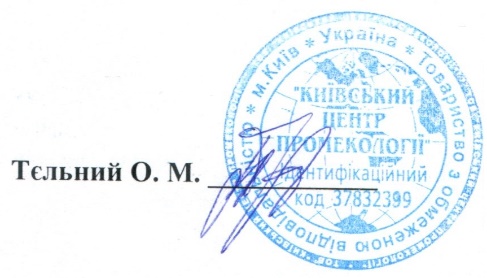 